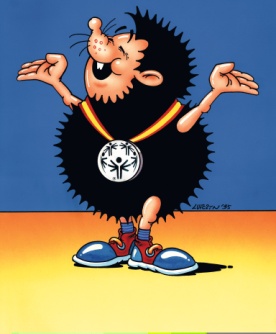 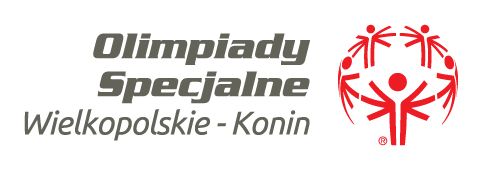 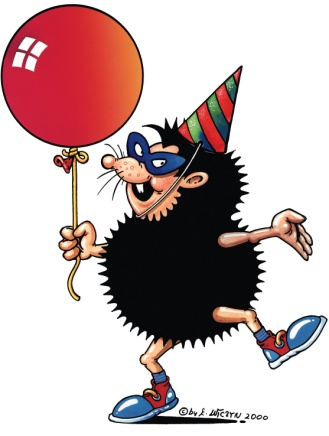 Jubileusz JeżykaKlub Olimpiad Specjalnych działający przy Specjalnym Ośrodku Szkolno-Wychowawczym im. Św. Mikołaja  w Kole ogłasza międzyośrodkowy konkurs na narysowanie, wyklejenie , namalowanie dowolną techniką maskotki Olimpiad Specjalnych- jeżyka. Ma być to jeżyk jubilat, który  obchodzi 25 lat, ponieważ już tak długo istnieje nasz oddział Olimpiady Specjalne Wielkopolskie Konin.Zapraszamy wszystkich do udziału w konkursie. Czekają atrakcyjne nagrody.REGULAMIN KONKURSU PLASTYCZNEGO DLA DZIECI I MŁODZIEŻYOrganizatorem konkursu jest Klub Olimpiad Specjalnych SOSW KołoKonkurs rozpoczyna się 13lutego 2017 r. i trwać będzie do 17 marca 2017r.Temat prac konkursowych brzmi: „Jubileusz Jeżyka”.W konkursie mogą brać udział uczniowie wszystkich placówek dla dzieci i młodzieży niepełnosprawnej intelektualnie.Warunki uczestnictwa w konkursie.Prace konkursowe należy przesłać na adres : SOSW im. Św. Mikołaja, ul. Mickiewicza 14, 62-600 Koło do dnia 17-go marca 2017 roku.Praca konkursowa ma być pracą plastyczną wykonaną w dowolnej technice. Prace przekazane na konkurs muszą być pracami własnymi, wykonanymi dowolną techniką, wcześniej nieopublikowanymi.Każdy z uczniów może przekazać tylko jedną pracę.Każdy uczestnik konkursu powinien opatrzyć pracę tytułem oraz swoimi danymi: imię i nazwisko, klasa i nazwa szkoły. Dane te będą służyć do kontaktu organizatora z uczestnikiem konkursu. Prace niepodpisane, anonimowe nie będą zakwalifikowane do konkursu.Dane osobowe uczestników pozyskane są wyłącznie do celów Konkursu i nie będą udostępniane podmiotom trzecim.Naruszenie przez uczestnika konkursu któregokolwiek z warunków konkursu oznaczać będzie nie zakwalifikowanie pracy do konkursu lub utratę prawa do nagrody.Wyniki konkursu Jury powołane przez organizatora, spośród przekazanych prac wyłoni laureatów konkursu.Kryteria oceny prac: zgodność z tematyką, estetyka pracy i oryginalność.Wyniki zawierające imiona i nazwiska zwycięzców konkursu zostaną ogłoszone podczas Jubileuszowej Gali Oddziału Regionalnego Olimpiady Specjalne Wielkopolskie Konin dnia 30 marca 2017r. Decyzja jury, co do wskazania laureatów konkursu oraz przyznania im nagród jest ostateczna.Nagrody rzeczowe nie podlegają zamianie na inne nagrody rzeczowe, ani na ich równowartość pieniężną.Postanowienia końcowe:Przekazując pracę na konkurs, uczestnik zgadza się na ekspozycję pracy podczas Jubileuszowej Gali Oddziału Regionalnego Olimpiady Specjalne Wielkopolskie Konin dnia 30 marca 2017r.Autorzy zgadzają się na publikowanie zwycięskich prac i fotografii prac na wszelkich polach eksploatacji.Biorąc udział w konkursie, uczestnik akceptuje jego regulamin.Regulamin niniejszego konkursu będzie dostępny na stronie www.soswkolo.pl oraz przesłany na adresy email poszczególnych placówek.5.  Przekazując pracę na konkurs, uczestnik potwierdza, że wyraża zgodę na zasady zawarte w niniejszym regulaminie. 6 .Organizator zastrzega sobie prawo do:a) zmiany postanowień niniejszego regulaminu w przypadku zmian przepisów prawnych lub innych istotnych zdarzeń mających wpływ na organizowanie Konkursu.b) odstąpienia od organizowania konkursu bez podania przyczyny,c) nierozstrzygnięcia konkursu w przypadku zbyt małej ilości przekazanych prac,d) rozstrzygania w kwestiach nieuregulowanych postanowieniami regulaminu.